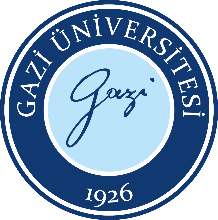 Yeterlik Yazılı Sınav Değerlendirme TutanağıDoküman No:EBE.FR. 0014Yeterlik Yazılı Sınav Değerlendirme TutanağıYayın Tarihi:01.06.2022Yeterlik Yazılı Sınav Değerlendirme TutanağıRevizyon Tarihi:Yeterlik Yazılı Sınav Değerlendirme TutanağıRevizyon No:Yeterlik Yazılı Sınav Değerlendirme TutanağıSayfa:1/1Öğrencinin Adı-Soyadı 	: 	MayısÖğrencinin Numarası 	:                                	AralıkAnabilim Dalı     	:                                                                                           1. Sınav Bilim Dalı          	:                                                                                          2. SınavÖğretim Yılı/Yarıyılı     	:                                                                                           Sınavın Yapılış Tarihi  	:                                                                                           YAZILI SINAVEK: Sınav BelgeleriAçıklama:  11 Haziran 2019 Tarihli Gazi Üniversitesi Lisansüstü Eğitim-Öğretim ve Sınav Yönetmeliği Madde 31–  (3) Doktora programına kayıtlı öğrenciler en geç beşinci yarıyılın sonuna kadar yeterlik sınavına girmek zorundadır. (4) Doktora yeterlik sınavları, her eğitim öğretim yılı için ilgili ana bilim/bilim dalı başkanlığının önerisi ve enstitü yönetim kurulunun onayıyla oluşturulan beş kişilik doktora yeterlik komitesi tarafından düzenlenir ve yürütülür. Komite, farklı alanlardaki sınavları hazırlamak, uygulamak ve değerlendirmek amacıyla sınav jürileri kurar. Sınav jürisi en az ikisi kendi yükseköğretim kurumu dışından olmak üzere, danışman dâhil beş öğretim üyesinden oluşur. Danışmanın oy hakkı olup olmadığı hususunda ilgili enstitü yönetim kurulu karar verir. Danışmanın oy hakkı olmaması durumunda jüri altı öğretim üyesinden oluşur.(5) Doktora yeterlik sınavı, yazılı ve sözlü sınavlardan oluşur. Yazılı sınavda başarılı olan öğrenci sözlü sınava alınır. *Sınavların formatı, ağırlıkları, başarı kriterleri ve notların hesaplanması doktora yeterlik komitesi tarafından belirlenir. Sınav jürileri öğrencinin yazılı ve sözlü sınavlardaki başarı durumunu değerlendirerek öğrencinin başarılı veya başarısız olduğuna salt çoğunlukla karar verir. Bu karar, ana bilim/bilim dalı başkanlığı tarafından yeterlik sınavını izleyen üç iş günü içinde enstitüye tutanakla bildirilir. (6) Doktora yeterlik sınavı jürisi, sınavı başaran bir öğrencinin, ders yükünü tamamlamış olsa bile, toplam ders kredisinin 1/3’ünü geçmemek şartıyla fazladan ders/dersler almasını isteyebilir. Doktora yeterlik komitesi tarafından onaylanan bu dersler, ana bilim/bilim dalı başkanlığı aracılığıyla ilgili enstitüye iletilir.  Öğrenci aldığı dersleri başarmak zorundadır. Jüri önerisi ile alınan derslerin başarı notu AGNO’ya dâhil edilmez. (7) Yeterlik sınavında başarısız olan öğrenci başarısız olduğu aşama için bir sonraki yarıyılda tekrar sınava alınır. (8) Doktora yeterlik sınavının herhangi bir aşamasında sınava girmeyen öğrenciler bu hakkını kullanmış ve o aşamada başarısız olmuş sayılır.ÖNEMLİ: ENSTİTÜYE teslim edilmeden önce ÖBS NOT GİRİŞİ için bir nüshası da BİLİM DALI BAŞKANINA verilmelidir.Öğrencinin Adı-Soyadı 	: 	MayısÖğrencinin Numarası 	:                                	AralıkAnabilim Dalı     	:                                                                                           1. Sınav Bilim Dalı          	:                                                                                          2. SınavÖğretim Yılı/Yarıyılı     	:                                                                                           Sınavın Yapılış Tarihi  	:                                                                                           YAZILI SINAVEK: Sınav BelgeleriAçıklama:  11 Haziran 2019 Tarihli Gazi Üniversitesi Lisansüstü Eğitim-Öğretim ve Sınav Yönetmeliği Madde 31–  (3) Doktora programına kayıtlı öğrenciler en geç beşinci yarıyılın sonuna kadar yeterlik sınavına girmek zorundadır. (4) Doktora yeterlik sınavları, her eğitim öğretim yılı için ilgili ana bilim/bilim dalı başkanlığının önerisi ve enstitü yönetim kurulunun onayıyla oluşturulan beş kişilik doktora yeterlik komitesi tarafından düzenlenir ve yürütülür. Komite, farklı alanlardaki sınavları hazırlamak, uygulamak ve değerlendirmek amacıyla sınav jürileri kurar. Sınav jürisi en az ikisi kendi yükseköğretim kurumu dışından olmak üzere, danışman dâhil beş öğretim üyesinden oluşur. Danışmanın oy hakkı olup olmadığı hususunda ilgili enstitü yönetim kurulu karar verir. Danışmanın oy hakkı olmaması durumunda jüri altı öğretim üyesinden oluşur.(5) Doktora yeterlik sınavı, yazılı ve sözlü sınavlardan oluşur. Yazılı sınavda başarılı olan öğrenci sözlü sınava alınır. *Sınavların formatı, ağırlıkları, başarı kriterleri ve notların hesaplanması doktora yeterlik komitesi tarafından belirlenir. Sınav jürileri öğrencinin yazılı ve sözlü sınavlardaki başarı durumunu değerlendirerek öğrencinin başarılı veya başarısız olduğuna salt çoğunlukla karar verir. Bu karar, ana bilim/bilim dalı başkanlığı tarafından yeterlik sınavını izleyen üç iş günü içinde enstitüye tutanakla bildirilir. (6) Doktora yeterlik sınavı jürisi, sınavı başaran bir öğrencinin, ders yükünü tamamlamış olsa bile, toplam ders kredisinin 1/3’ünü geçmemek şartıyla fazladan ders/dersler almasını isteyebilir. Doktora yeterlik komitesi tarafından onaylanan bu dersler, ana bilim/bilim dalı başkanlığı aracılığıyla ilgili enstitüye iletilir.  Öğrenci aldığı dersleri başarmak zorundadır. Jüri önerisi ile alınan derslerin başarı notu AGNO’ya dâhil edilmez. (7) Yeterlik sınavında başarısız olan öğrenci başarısız olduğu aşama için bir sonraki yarıyılda tekrar sınava alınır. (8) Doktora yeterlik sınavının herhangi bir aşamasında sınava girmeyen öğrenciler bu hakkını kullanmış ve o aşamada başarısız olmuş sayılır.ÖNEMLİ: ENSTİTÜYE teslim edilmeden önce ÖBS NOT GİRİŞİ için bir nüshası da BİLİM DALI BAŞKANINA verilmelidir.Öğrencinin Adı-Soyadı 	: 	MayısÖğrencinin Numarası 	:                                	AralıkAnabilim Dalı     	:                                                                                           1. Sınav Bilim Dalı          	:                                                                                          2. SınavÖğretim Yılı/Yarıyılı     	:                                                                                           Sınavın Yapılış Tarihi  	:                                                                                           YAZILI SINAVEK: Sınav BelgeleriAçıklama:  11 Haziran 2019 Tarihli Gazi Üniversitesi Lisansüstü Eğitim-Öğretim ve Sınav Yönetmeliği Madde 31–  (3) Doktora programına kayıtlı öğrenciler en geç beşinci yarıyılın sonuna kadar yeterlik sınavına girmek zorundadır. (4) Doktora yeterlik sınavları, her eğitim öğretim yılı için ilgili ana bilim/bilim dalı başkanlığının önerisi ve enstitü yönetim kurulunun onayıyla oluşturulan beş kişilik doktora yeterlik komitesi tarafından düzenlenir ve yürütülür. Komite, farklı alanlardaki sınavları hazırlamak, uygulamak ve değerlendirmek amacıyla sınav jürileri kurar. Sınav jürisi en az ikisi kendi yükseköğretim kurumu dışından olmak üzere, danışman dâhil beş öğretim üyesinden oluşur. Danışmanın oy hakkı olup olmadığı hususunda ilgili enstitü yönetim kurulu karar verir. Danışmanın oy hakkı olmaması durumunda jüri altı öğretim üyesinden oluşur.(5) Doktora yeterlik sınavı, yazılı ve sözlü sınavlardan oluşur. Yazılı sınavda başarılı olan öğrenci sözlü sınava alınır. *Sınavların formatı, ağırlıkları, başarı kriterleri ve notların hesaplanması doktora yeterlik komitesi tarafından belirlenir. Sınav jürileri öğrencinin yazılı ve sözlü sınavlardaki başarı durumunu değerlendirerek öğrencinin başarılı veya başarısız olduğuna salt çoğunlukla karar verir. Bu karar, ana bilim/bilim dalı başkanlığı tarafından yeterlik sınavını izleyen üç iş günü içinde enstitüye tutanakla bildirilir. (6) Doktora yeterlik sınavı jürisi, sınavı başaran bir öğrencinin, ders yükünü tamamlamış olsa bile, toplam ders kredisinin 1/3’ünü geçmemek şartıyla fazladan ders/dersler almasını isteyebilir. Doktora yeterlik komitesi tarafından onaylanan bu dersler, ana bilim/bilim dalı başkanlığı aracılığıyla ilgili enstitüye iletilir.  Öğrenci aldığı dersleri başarmak zorundadır. Jüri önerisi ile alınan derslerin başarı notu AGNO’ya dâhil edilmez. (7) Yeterlik sınavında başarısız olan öğrenci başarısız olduğu aşama için bir sonraki yarıyılda tekrar sınava alınır. (8) Doktora yeterlik sınavının herhangi bir aşamasında sınava girmeyen öğrenciler bu hakkını kullanmış ve o aşamada başarısız olmuş sayılır.ÖNEMLİ: ENSTİTÜYE teslim edilmeden önce ÖBS NOT GİRİŞİ için bir nüshası da BİLİM DALI BAŞKANINA verilmelidir.Öğrencinin Adı-Soyadı 	: 	MayısÖğrencinin Numarası 	:                                	AralıkAnabilim Dalı     	:                                                                                           1. Sınav Bilim Dalı          	:                                                                                          2. SınavÖğretim Yılı/Yarıyılı     	:                                                                                           Sınavın Yapılış Tarihi  	:                                                                                           YAZILI SINAVEK: Sınav BelgeleriAçıklama:  11 Haziran 2019 Tarihli Gazi Üniversitesi Lisansüstü Eğitim-Öğretim ve Sınav Yönetmeliği Madde 31–  (3) Doktora programına kayıtlı öğrenciler en geç beşinci yarıyılın sonuna kadar yeterlik sınavına girmek zorundadır. (4) Doktora yeterlik sınavları, her eğitim öğretim yılı için ilgili ana bilim/bilim dalı başkanlığının önerisi ve enstitü yönetim kurulunun onayıyla oluşturulan beş kişilik doktora yeterlik komitesi tarafından düzenlenir ve yürütülür. Komite, farklı alanlardaki sınavları hazırlamak, uygulamak ve değerlendirmek amacıyla sınav jürileri kurar. Sınav jürisi en az ikisi kendi yükseköğretim kurumu dışından olmak üzere, danışman dâhil beş öğretim üyesinden oluşur. Danışmanın oy hakkı olup olmadığı hususunda ilgili enstitü yönetim kurulu karar verir. Danışmanın oy hakkı olmaması durumunda jüri altı öğretim üyesinden oluşur.(5) Doktora yeterlik sınavı, yazılı ve sözlü sınavlardan oluşur. Yazılı sınavda başarılı olan öğrenci sözlü sınava alınır. *Sınavların formatı, ağırlıkları, başarı kriterleri ve notların hesaplanması doktora yeterlik komitesi tarafından belirlenir. Sınav jürileri öğrencinin yazılı ve sözlü sınavlardaki başarı durumunu değerlendirerek öğrencinin başarılı veya başarısız olduğuna salt çoğunlukla karar verir. Bu karar, ana bilim/bilim dalı başkanlığı tarafından yeterlik sınavını izleyen üç iş günü içinde enstitüye tutanakla bildirilir. (6) Doktora yeterlik sınavı jürisi, sınavı başaran bir öğrencinin, ders yükünü tamamlamış olsa bile, toplam ders kredisinin 1/3’ünü geçmemek şartıyla fazladan ders/dersler almasını isteyebilir. Doktora yeterlik komitesi tarafından onaylanan bu dersler, ana bilim/bilim dalı başkanlığı aracılığıyla ilgili enstitüye iletilir.  Öğrenci aldığı dersleri başarmak zorundadır. Jüri önerisi ile alınan derslerin başarı notu AGNO’ya dâhil edilmez. (7) Yeterlik sınavında başarısız olan öğrenci başarısız olduğu aşama için bir sonraki yarıyılda tekrar sınava alınır. (8) Doktora yeterlik sınavının herhangi bir aşamasında sınava girmeyen öğrenciler bu hakkını kullanmış ve o aşamada başarısız olmuş sayılır.ÖNEMLİ: ENSTİTÜYE teslim edilmeden önce ÖBS NOT GİRİŞİ için bir nüshası da BİLİM DALI BAŞKANINA verilmelidir.